452414, Акбирҙе ауылы, Газпром урамы, 21                                                  452414, с.Акбердино, ул. Газпромовская, 21Тел.8 (34795) 2-51-01, факс 2-51-03                                                                           Тел.8 (34795) 2-51-01, факс 2-51-03e-mail: akberdino_igln@ mail.ru                                                                                 e-mail: akberdino_igln@ mail.ru_____________________________________________________________________________________________ҠАРАР                                                                          РЕШЕНИЕСовета сельского поселения Акбердинский сельсовет муниципального района Иглинский район Республики Башкортостан четвертого созываОб установлении налога на имущество физических лиц 	В соответствии с Федеральными законами от 6 октября 2003 года № 131-ФЗ «Об общих принципах организации местного самоуправления в Российской Федерации», от 4 октября 2014 года № 284-ФЗ «О внесении изменений в статьи 12 и 85 части первой и часть вторую Налогового кодекса Российской Федерации и признании утратившим силу Закона Российской Федерации «О налогах на имущество физических лиц» и главой 32 части второй Налогового кодекса Российской Федерации, Законом Республики Башкортостан от 30 октября 2014 года № 142-з «Об установлении единой даты начала применения на территории Республики Башкортостан порядка определения налоговой базы по налогу на имущество физических лиц исходя из кадастровой стоимости объектов налогообложения», руководствуясь пунктом 1 части 1 статьи 3 Устава сельского поселения Акбердинский сельсовет муниципального района Иглинский Республики Башкортостан, Совет сельского поселения Акбердинский сельсовет муниципального района Иглинский район Республики Башкортостан РЕШИЛ:	1. Ввести на территории сельского поселения Акбердинский сельсовет муниципального района Иглинский район Республики Башкортостан налог на имущество физических лиц (далее - налог), определить налоговые ставки. 	2. Установить следующие налоговые ставки по налогу:2.1. 0,3 процента в отношении:жилых домов;квартир, комнат;объектов незавершенного строительства, в случае если проектируемым назначением таких объектов является жилой дом;единых недвижимых комплексов, в состав которых входит хотя бы один жилой дом; гаражей и машино - мест;хозяйственных строений или сооружений, площадь каждого из которых не превышает 50 квадратных метров, расположенных на земельных участках, предоставленных для ведения личного подсобного, дачного хозяйства, огородничества, садоводства, индивидуального жилищного строительства.2.2. 2 процента в отношении:2.2.1. объектов налогообложения, включенных в перечень, определяемый в соответствии с пунктом 7 статьи 378.2 Налогового кодекса Российской Федерации, а также в отношении объектов налогообложения, предусмотренных абзацем вторым пункта 10 статьи 378.2 Налогового кодекса Российской Федерации; 2.2.2. объектов налогообложения, кадастровая стоимость каждого из которых превышает 300 миллионов рублей. 2.3.   0,5 процента в отношении прочих объектов налогообложения.3. Признать утратившим силу решение Совета сельского поселения Акбердинский сельсовет муниципального района Иглинский район Республики Башкортостан от 15 ноября 2016 года № 176 «Об установлении налога на имущество физических лиц».4. Настоящее решение вступает в силу не ранее чем по истечении одного месяца со дня его официального обнародования и не ранее 1 января 2018 года.5. Данное решение обнародовать на информационных стендах в здании администрации сельского поселения не позднее 30 ноября 2017 года.6. Контроль за исполнением настоящего решения возложить на Постоянную комиссию Совета по бюджету, налогам, вопросам собственности (председатель – А.М. Аравин).Глава сельского поселения:                                                          А.З. Сатаев 21 ноября 2017 года№ 367 Башҡортостан Республикаhы Иглин районымуниципаль районыныңАкбирҙе ауыл  советыауыл биләмәhеСоветы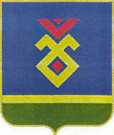 Советсельского поселения Акбердинский сельсовет муниципального района Иглинский районРеспублики Башкортостан